МКОУ «Тлярошская СОШ»Утверждаю Директор МКОУ «Тлярошская СОШ» _________Хизрибегов Г.Х.Дата: 01.09.2020 года. Положение О брокеражной комиссии МКОУ «Тлярошская СОШ»2020 год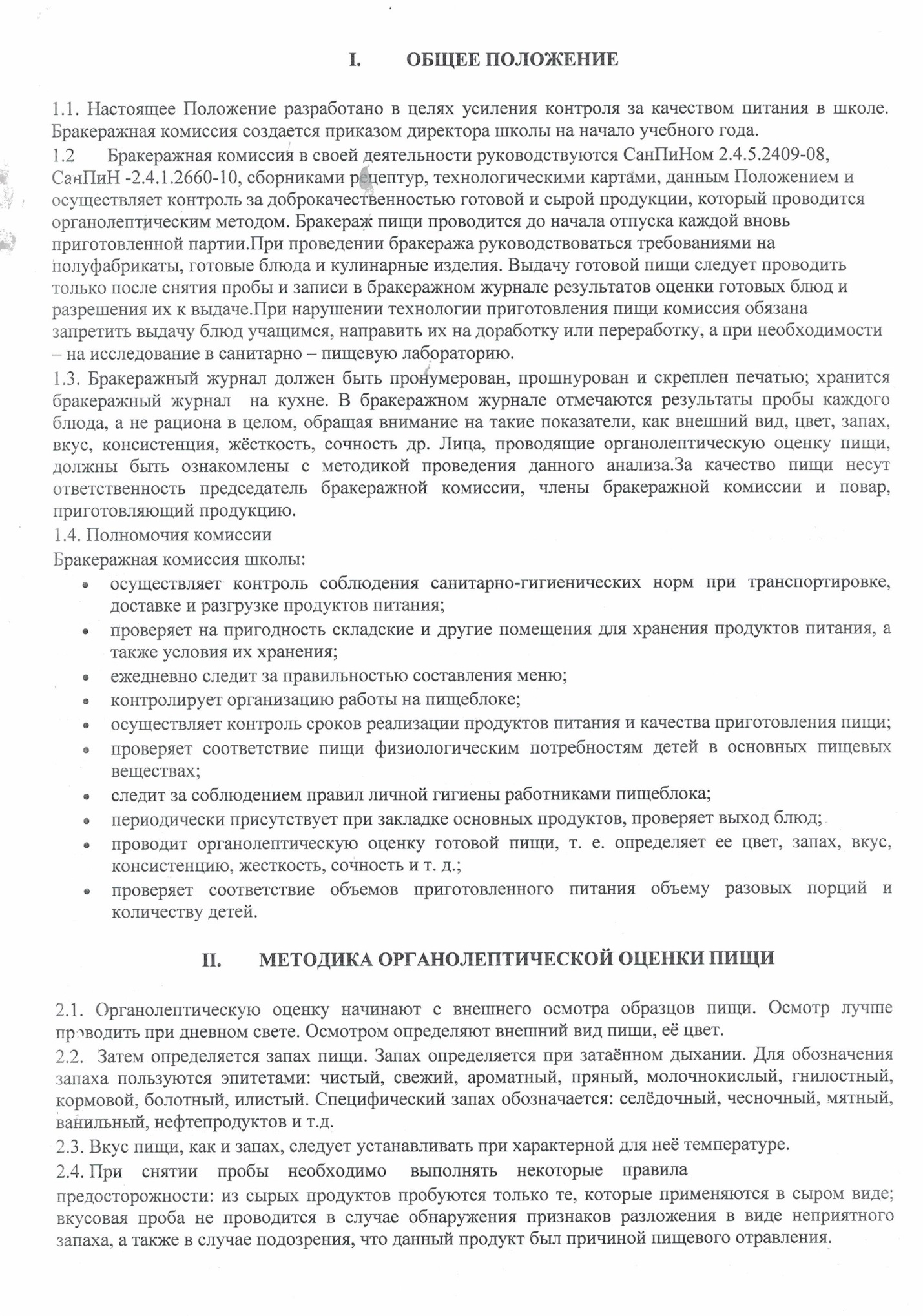 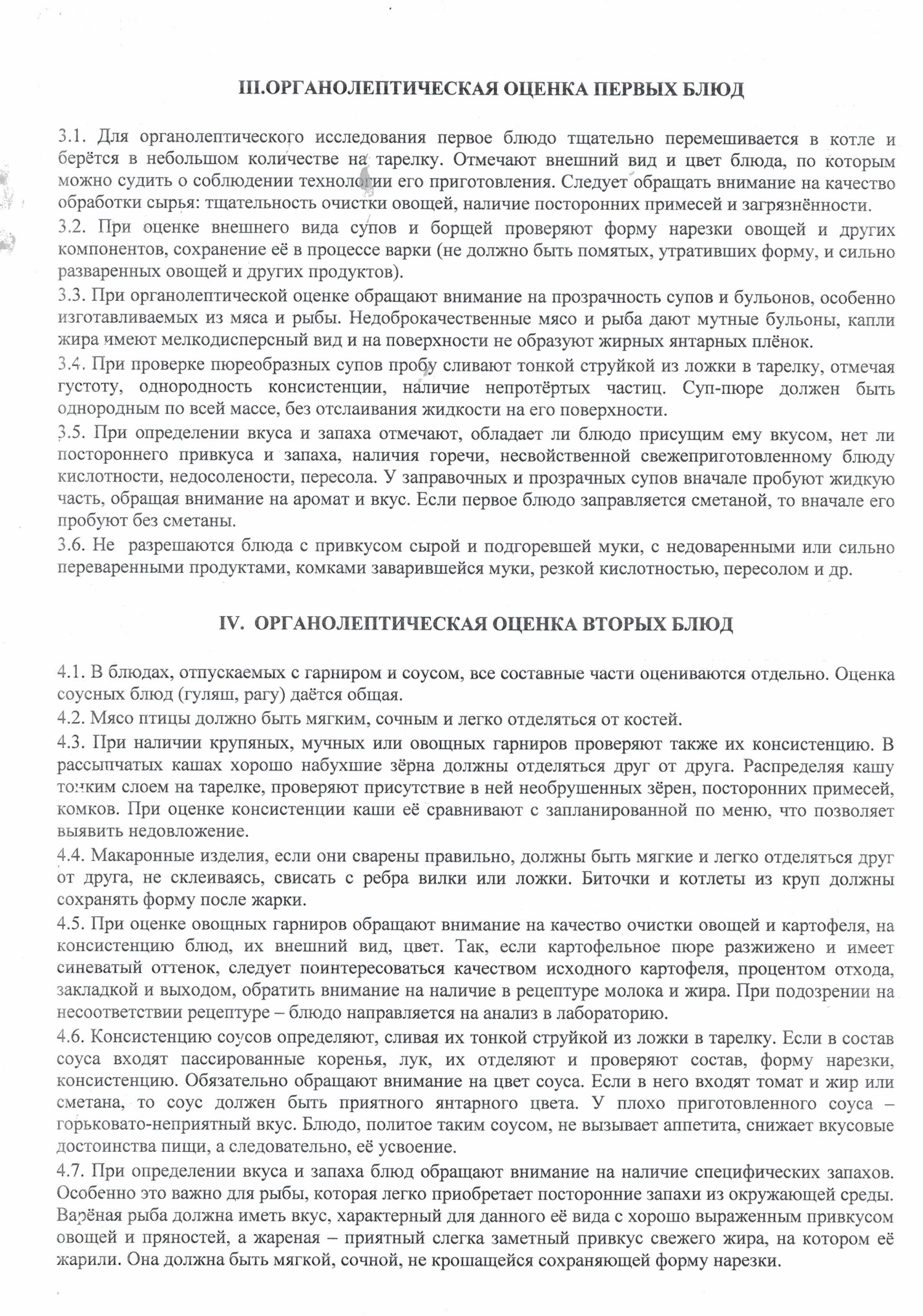 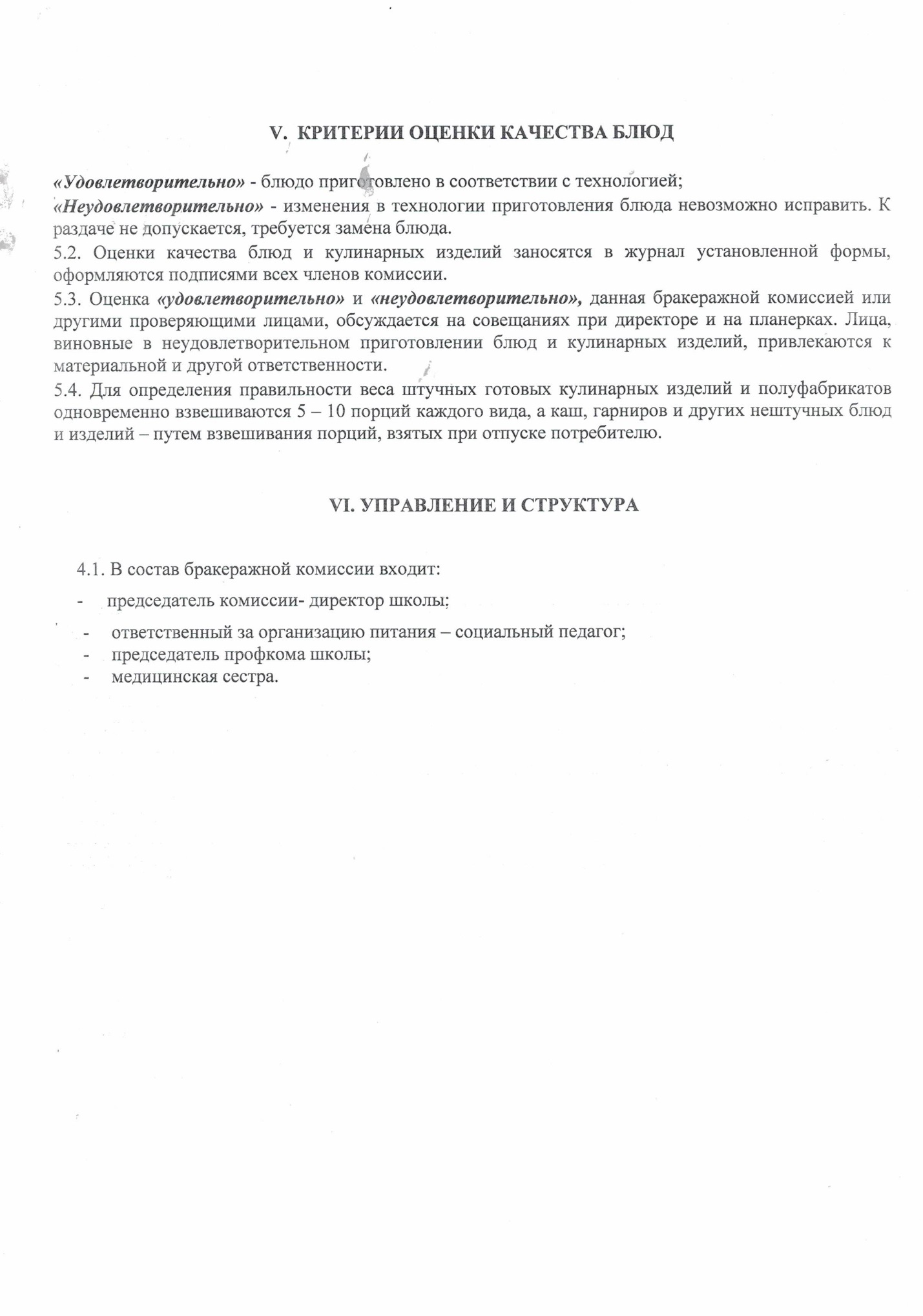 